                                                           Wie entstehen Töne?                                             __________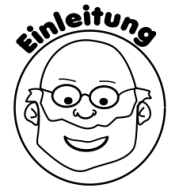 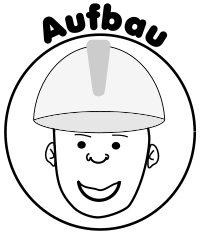 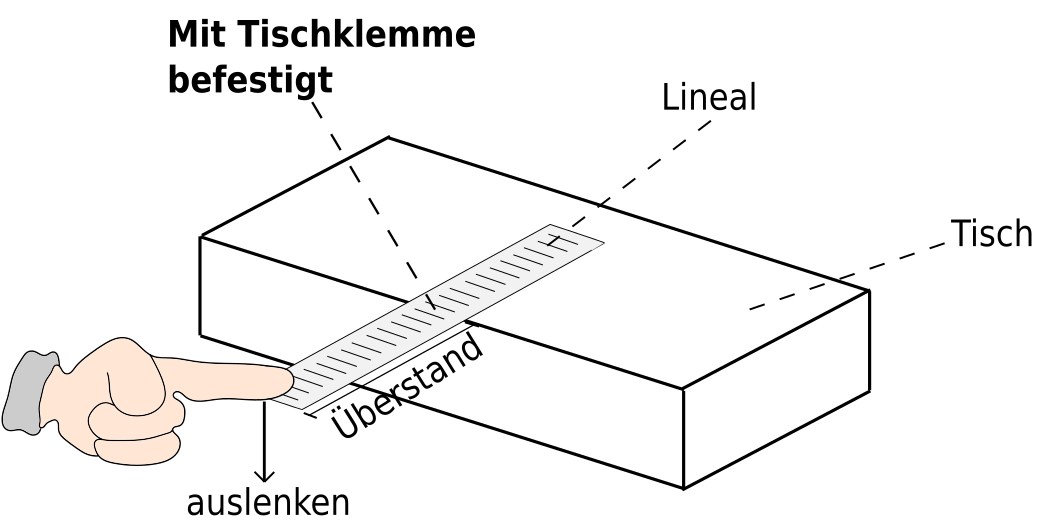 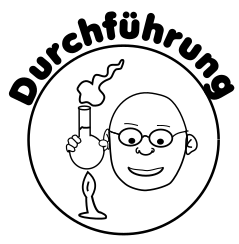 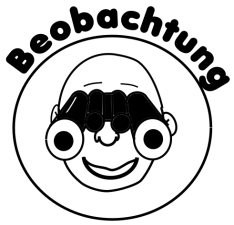 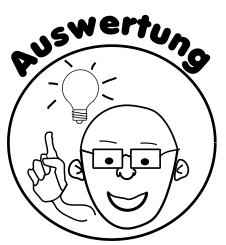 Formuliere Merksätze zur Lautstärke und der Tonhöhe                   LautstärkeTonhöhe 
__________________________________________________________________________________________________________________________________________________2. Singe (ganz leise!) ein langes „AAAAAAAAAAAAAAAAA“ und halte dabei deine Hand auf deinen Hals. Was kannst du fühlen? __________________________________________________________________________________________________________________________________________________3. Auf welche Art und Weise entstehen Töne und Geräusche? ___________________________________________________________________________________________________________________________________________________________________________________________________________________________                                                      Wie entstehen Töne?                                             __________Vervollständige folgenden Lückentext! Nutze dazu folgende Begriffe: zum                                     Schwingen, weniger, lauter, tiefer, kürzer.                LautstärkeJe stärker man das Lineal auslenkt, desto __________ ist der Ton. Die Auslenkung wird auch Amplitude genannt.Tonhöhe Je länger der Überstand des Lineals ist, desto _________ ist der Ton. Je __________ der Überstand des Lineals ist, desto höher ist der Ton. Je mehr Gewicht mit dem Finger ________________ gebracht wird, desto tiefer ist der Ton. Je ___________ Gewicht mit dem Finger zum Schwingen gebracht wird, desto höher ist der Ton. Die Höhe eines Tons kann man mit der Frequenz eines Tons angeben. 2. Singe (ganz leise!) ein langes „AAAAAAAAAAAAAAAAA“ und halte dabei deine Hand auf deinen Hals. Was kannst du fühlen? __________________________________________________________________________________________________________________________________________________3. Auf welche Art und Weise entstehen Töne und Geräusche? ___________________________________________________________________________________________________________________________________________________________________________________________________________________________                                                           Wie entstehen Töne?                                             __________Zeichne jeweils den Aufbau für einen lauten und einen leiseren Ton und mach die Amplitude in deiner Zeichnung erkenntlich.               LautstärkeTonhöhe 2. Singe (ganz leise!) ein langes „AAAAAAAAAAAAAAAAA“ und halte dabei deine Hand auf deinen Hals. Was kannst du fühlen? __________________________________________________________________________________________________________________________________________________3. Auf welche Art und Weise entstehen Töne und Geräusche? ___________________________________________________________________________________________________________________________________________________________________________________________________________________________